Meeting evaluation form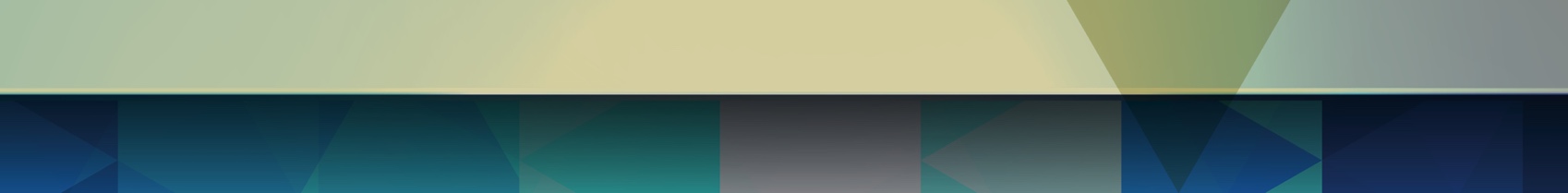 Thinking about your group indicate how much you agree with the following statements. Select () your response using the scale provided. The results will be collated and provided to the group for action, where needed.What two things do we need to pay more attention to?What should I (the chair) do differently in future meetings to help us?Additional comments about this meeting?AgreeSomewhat agreeNeutralSomewhat disagreeDisagreeThe purpose of the meeting was clear. The agenda was circulated prior to the meeting.I had opportunity to contribute to the agenda items. Members came well prepared to contribute or report back.Members were actively involved in the discussion.The discussion was confined to relevant matters.The chair summarised the main points of discussion.We shared decision-making at this meeting.Assigned actions were specific and clear (who, what, by when).Progress was made towards goals.Timing was just right (start, finish, duration of discussions).The meeting was time well spent?